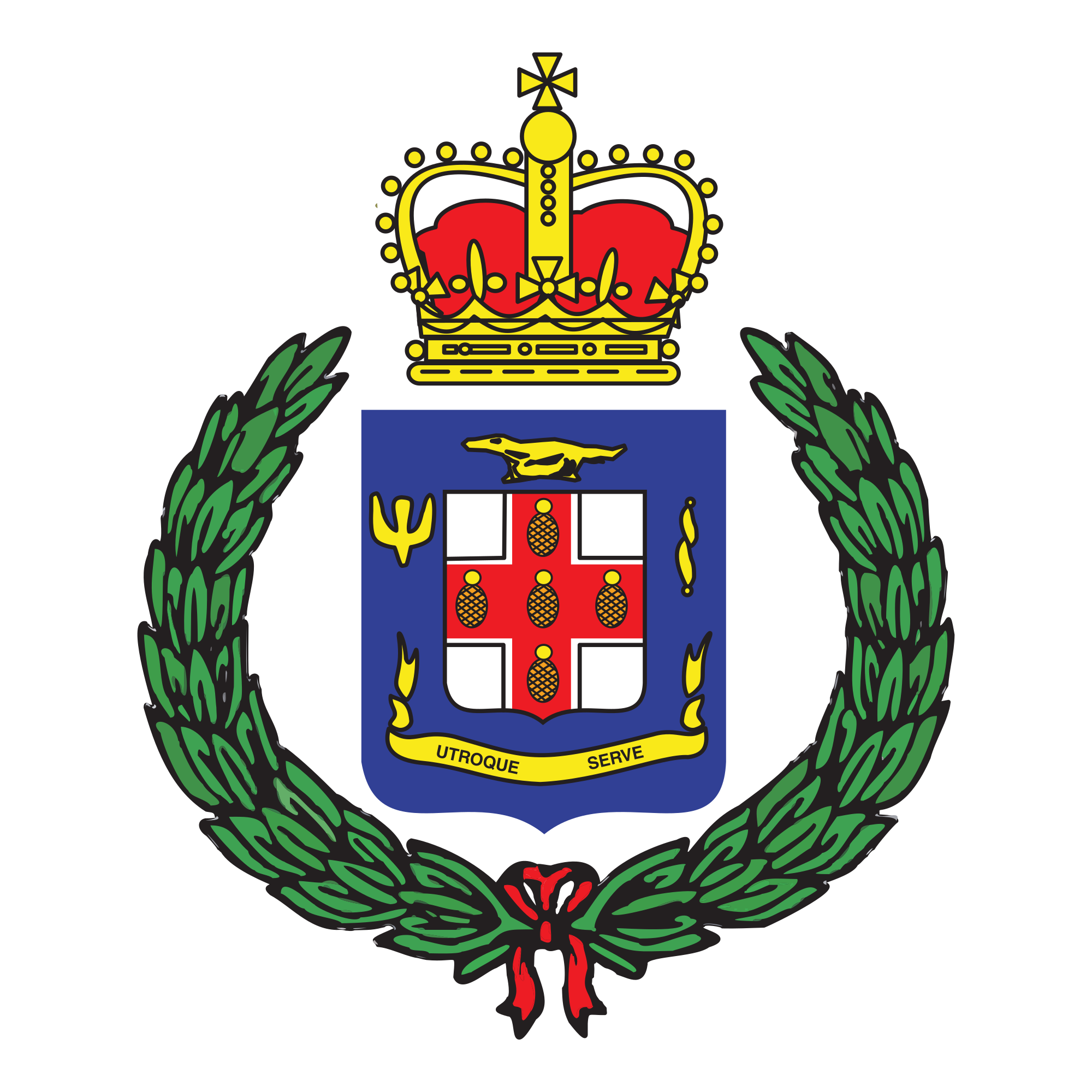 PRESS RELEASEFor immediate releaseMAN CHARGED WITH LARCENY OF MOTOR VEHICLE December 24, 2019 –Sixty-three-year-old Devon Phillips, trucker driver of New Roads district, Yallahs, St Thomas was charged with Larceny of Motor Vehicle on Wednesday, December 18.Reports are that about 1:50 p.m., the accused stole the car from a car park in Kingston on Saturday, November 2. He was subsequently held by the Police with the complainant’s property and was charged following a question and answer session.His court date will be announced at a later date.-30-